中大集团2020届校园招聘简章公司简介中大集团以建筑施工为主，是集地产置业、科技研发、物业管理、矿产开发等多个业务板块为一体的多业态集团公司，注册资本3.5亿元，集团广州、南昌双总部运行，员工逾两万人，业务遍及全国辐射海外。	江西省建筑业首家上市企业	江西省民营企业百强第16位；中国施工总承包商前71强	建筑工程施工总承包特级资质企业	建筑工程、人防工程双甲级设计资质企业	国家建筑工程鲁班奖	房地产开发一级资质，最具责任感城市服务商品牌定位：创造卓越的建筑-房地产全产业链集团化公司。企业愿景：成为受社会尊重、让员工自豪、让合作伙伴共富的国际一流的现代化公众公司。二、招聘需求三、招聘要求1、全日制本科及以上学历，2020届优秀应届毕业生，中共党员优先考虑；2、熟练使用office等办公软件，专业成绩优异；3、优秀的团队合作精神、沟通能力、创新意识和强烈的责任感；4、吃苦耐劳，能承受较大的工作压力。四、薪酬福利所有毕业生经公司面试合格后才能正式录用。一旦录用，公司将提供在当地富有竞争力的薪酬待遇及良好的教育培训机会。1、首年年薪3.5-8万，年涨幅10%-20%，新员工双导师联合培养；2、五险一金，提供免费食宿（食宿补贴），交通补贴，住房补贴；定期体检，节日、生日福利，带薪病假、年休假；生日会、团建及俱乐部活动等；3、公司提供科学的晋升机制，完善的培训体系及公平的调薪机会。五、简历投递方式现场投递：宣讲会、双选会现场；网申通道：职位查询→网申→宣讲会→笔试→面试→签约网申渠道：https://m.wutongguo.com/notice08D601DC73.html（微信扫一扫，进行网申）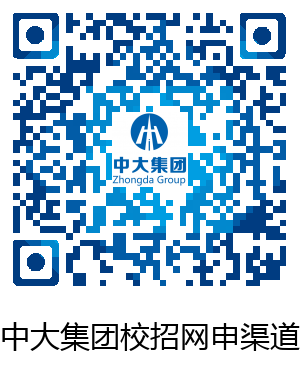 六、招聘站点南昌 广州 武汉 长沙 合肥 郑州等。七、官方招聘信息平台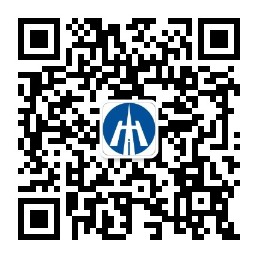 中大集团（Zhongda-Group）（获取宣讲会信息、查询职位状态，请关注微信公众平台。）八、联系方式公司邮箱：zhaopin01@zdjshn.com联系电话：0371-55377021公司官网：www.chinazdjs.com公司地址：河南分公司：郑州市高新区红瑞路合欢街企业加速器产业园D4-9岗位类别招聘岗位学历要求招聘人数工作地点综合管理类总经理助理本科及以上1郑州综合管理类人事行政岗本科及以上1郑州财务管理类会计本科及以上1郑州工程管理类技术员本科及以上1郑州工程管理类项目管理员本科及以上5河南省内工程管理类工程实习生本科及以上7安阳、南阳工程管理类资料员本科及以上1安阳